Supplementary MaterialElongin C (ELOC/TCEB1) associated von Hippel-Lindau disease Avgi Andreou,1 Bryndis Yngvadottir,1 Laia Bassaganyas,1 Graeme Clarke,1,2 Ezequiel Martin,1,2 James Whitworth,1 Alex J Cornish,3 Genomics England Research Consortium, Richard S Houlston,3 Philip Rich,4 Catherine Egan,5 Shirley V Hodgson,6 Anne Y Warren,7 Katie Snape,8 Eamonn R Maher1,**Corresponding authorAuthor affiliations:Department of Medical Genetics, University of Cambridge, Cambridge Biomedical Campus, Cambridge, CB2 0QQ, UKStratified Medicine Core Laboratory NGS Hub, Cambridge Biomedical Campus, Cambridge, CB2 0QQ, UK Division of Genetics and Epidemiology, The Institute of Cancer Research, Sutton, Surrey, SM2 5NG, UK.Department of Neuroradiology, St George's University Hospitals NHS Foundation Trust, London, SW17 0QT, UKMoorfields Eye Hospital NHS Foundation Trust, London, EC1V 2PD, UKDepartment of Medical Genetics, St. George's University of London, London, SW17 0QT, UK Department of Histopathology, Cambridge University NHS Foundation Trust, Cambridge CB2 OQQ, UKDepartment of Clinical Genetics, St George's University Hospitals NHS Foundation Trust and St George's University of London, London, SW17 0QT, UKCorresponding author: Professor Eamonn R Maher, Department of Medical Genetics, University of Cambridge, Box 238, Cambridge Biomedical Campus, Cambridge, CB2 0QQ, UK, +44 01223 746715, erm1000@medschl.cam.ac.uk.Supplementary FiguresSupplementary Figure 1: Comparison of WES alignments of DNA extracted from proband´s kidney tumour specimen and blood (germline). The Binary Alignment Map (BAM) files were viewed with the Integrative Genomics Viewer (IGV) (1). 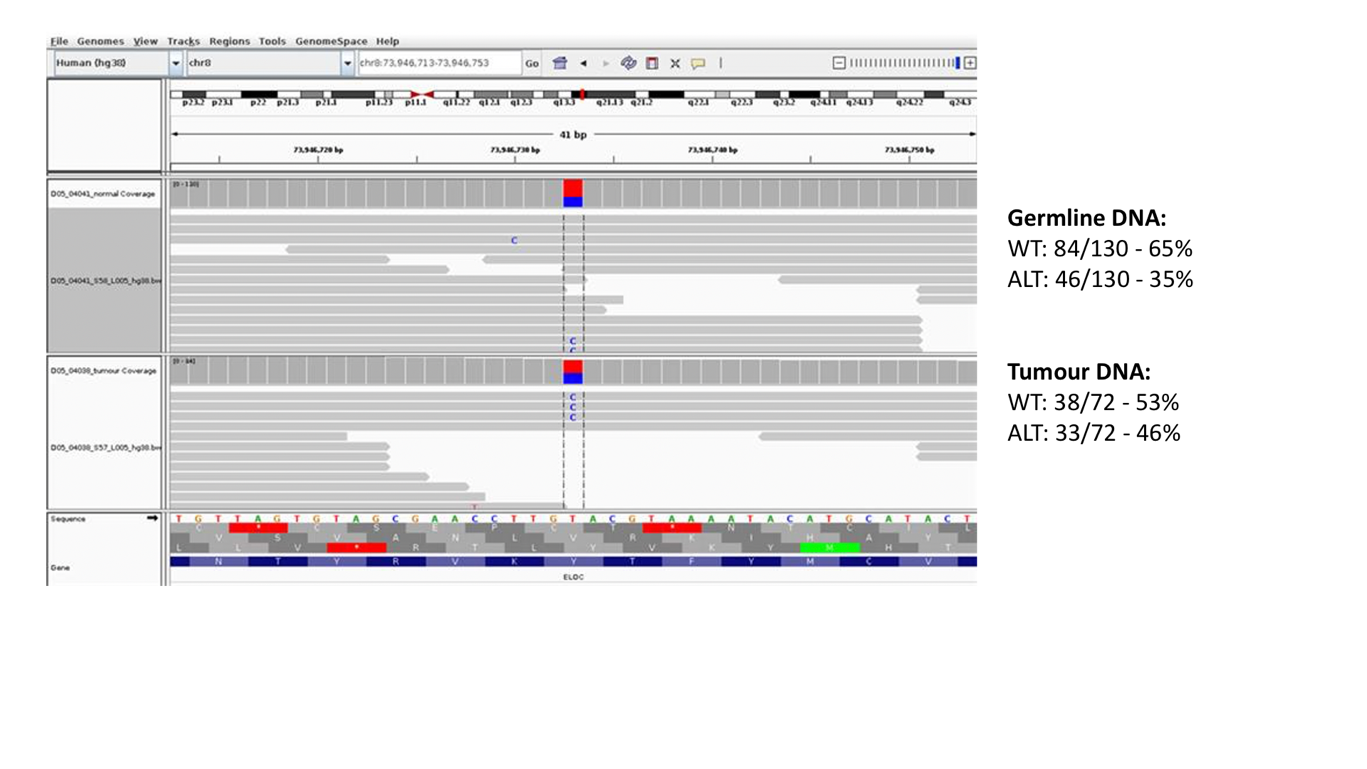 Supplementary TablesSupplementary Table 1: Rare de novo variants in proband.Supplementary Table 2: List of deep intronic and promoter variants in VHL excluded from the proband.Supplementary Table 3: Phenotypes of individuals with multiple VHL-related tumours or a single VHL-related tumour plus a family history of a VHL-related tumour tested for germline ELOC variants.VHLSp=VHL spectrum phenotype, PHEO= pheochromocytoma, RCC= renal cell carcinoma, HB=haemangioblastoma, RA=retinal angioma Supplementary Table 4: RCC somatic ELOC variants reported in different studies.Supplementary Table 5: RCC somatic ELOC variants from the 100,000 Genomes Project.Supplementary References1	Robinson, J.T., Thorvaldsdottir, H., Winckler, W., Guttman, M., Lander, E.S., Getz, G. and Mesirov, J.P. (2011) Integrative genomics viewer. Nat. Biotechnol., 29, 24-26.2	Lenglet, M., Robriquet, F., Schwarz, K., Camps, C., Couturier, A., Hoogewijs, D., Buffet, A., Knight, S.J.L., Gad, S., Couve, S. et al. (2018) Identification of a new VHL exon and complex splicing alterations in familial erythrocytosis or von Hippel-Lindau disease. Blood, 132, 469-483.3	Flores, S.K., Cheng, Z., Jasper, A.M., Natori, K., Okamoto, T., Tanabe, A., Gotoh, K., Shibata, H., Sakurai, A., Nakai, T. et al. (2019) A synonymous VHL variant in exon 2 confers susceptibility to familial pheochromocytoma and von Hippel-Lindau disease. J. Clin. Endocrinol. Metab., 104, 3826-3834.4	Zatyka, M., Morrissey, C., Kuzmin, I., Lerman, M.I., Latif, F., Richards, F.M. and Maher, E.R. (2002) Genetic and functional analysis of the von Hippel-Lindau (VHL) tumour suppressor gene promoter. J. Med. Genet., 39, 463-472.5	Landrum, M.J., Lee, J.M., Benson, M., Brown, G.R., Chao, C., Chitipiralla, S., Gu, B., Hart, J., Hoffman, D., Jang, W. et al. (2018) ClinVar: improving access to variant interpretations and supporting evidence. Nucleic Acids. Res., 46, D1062-D1067.6	Albanyan, S., Giles, R.H., Gimeno, E.M., Silver, J., Murphy, J., Faghfoury, H., Morel, C.F., Machado, J. and Kim, R.H. (2019) Characterization of VHL promoter variants in patients suspected of Von Hippel-Lindau disease. Eur. J. Med. Genet., 62, 177-181.7	Ricketts, C.J., De Cubas, A.A., Fan, H., Smith, C.C., Lang, M., Reznik, E., Bowlby, R., Gibb, E.A., Akbani, R., Beroukhim, R. et al. (2018) The Cancer Genome Atlas Comprehensive Molecular Characterization of Renal Cell Carcinoma. Cell Rep., 23, 313-326 e315.8	Sato, Y., Yoshizato, T., Shiraishi, Y., Maekawa, S., Okuno, Y., Kamura, T., Shimamura, T., Sato-Otsubo, A., Nagae, G., Suzuki, H. et al. (2013) Integrated molecular analysis of clear-cell renal cell carcinoma. Nat. Genet., 45, 860-867.9	Hakimi, A.A., Tickoo, S.K., Jacobsen, A., Sarungbam, J., Sfakianos, J.P., Sato, Y., Morikawa, T., Kume, H., Fukayama, M., Homma, Y. et al. (2015) TCEB1-mutated renal cell carcinoma: a distinct genomic and morphological subtype. Mod. Pathol., 28, 845-853.10	Mitchell, T.J., Turajlic, S., Rowan, A., Nicol, D., Farmery, J.H.R., O'Brien, T., Martincorena, I., Tarpey, P., Angelopoulos, N., Yates, L.R. et al. (2018) Timing the Landmark Events in the Evolution of Clear Cell Renal Cell Cancer: TRACERx Renal. Cell, 173, 611-623 e617.11	DiNatale, R.G., Gorelick, A.N., Makarov, V., Blum, K.A., Silagy, A.W., Freeman, B., Chowell, D., Marcon, J., Mano, R., Sanchez, A. et al. (2021) Putative Drivers of Aggressiveness in TCEB1-mutant Renal Cell Carcinoma: An Emerging Entity with Variable Clinical Course. Eur. Urol. Focus, 7, 381-389.GeneConsequenceHGVScHGVSpdbSNPgnomAD_ALLCRIPAKframeshift insertionc.51_52insTGCCCATGTGGAGTGCCCGCCTGCTCACACAp.T17fsrs7507782840FGFRL1frameshift deletionc.1435_1436delp.H479fsrs1458089531.10x10-3TMEM185Bframeshift deletionc.1023delTp.P341fs0HEG1nonsynonymous SNVc.1232G>Ap.R411Hrs5382867406.45x10-5PABPC1nonsynonymous SNVc.541G>Ap.A181Trs2015754159.76x10-5PABPC1nonsynonymous SNVc.619C>Tp.L207Frs2005385779.76x10-5HLA-DRB5nonsynonymous SNVc.197A>Cp.D66Ars2000429062.70x10-3PABPC1nonsynonymous SNVc.617G>Ap.R206Hrs2011570056.51x10-5PDE4DIPnonsynonymous SNVc.4186C>Tp.R1396Wrs27989010ATAD3Bnonsynonymous SNVc.1907G>Cp.G636Ars5537990279.73x10-5CELF3nonframeshift deletionc.1098_1100delp.366_367delrs7778561576.52x10-5HRNRnonsynonymous SNVc.5161G>Ap.G1721S0OTOP1nonsynonymous SNVc.310C>Ap.L104Mrs2005544080SSPOstopgainc.11582dupAp.Y3861_C3862delinsX0PAXIP1nonframeshift deletionc.1642_1644delp.548_548delrs1411684516.54x10-5ELOCnonsynonymous SNVc.236A>Gp.Y79C0VariantsdbSNPType of variantConsequencePhenotypePublicationNM_000551.4(VHL):c.340+770T>Crs1346312258cryptic exon (E1') variant in intron 1splicing dysregulationerythrocytosisLenglet et. al. 2018 (2)NM_000551.4(VHL):c.340+694_340+711duprs1575923363cryptic exon (E1') variant in intron 1splicing dysregulationerythrocytosisLenglet et. al. 2018 (2) NM_000551.4(VHL):c.340+574A>Trs98274567cryptic exon (E1') variant in intron 1splicing dysregulationerythrocytosisLenglet et. al. 2018 (2) NM_000551.4(VHL):c.340+816A>Crs1031288121cryptic exon (E1') variant in intron 1splicing dysregulationerythrocytosisLenglet et. al. 2018 (2) NM_000551.4(VHL):c.340+617C>Grs1575923261cryptic exon (E1') variant in intron 1splicing dysregulationVHL syndromeLenglet et. al. 2018 (2)NM_000551.4(VHL):c.340+648T>Crs73024533cryptic exon (E1') variant in intron 1splicing dysregulationVHL syndromeLenglet et. al. 2018 (2) NM_000551.4(VHL):c.340+665G>Crs1696160266nearby variant to c.340+648T>Csplicing dysregulationfunctional work evidence onlyLenglet et. al. 2018 (2)NM_000551.4(VHL):c.429C>T (p.Asp143=)rs773556807synonymous variants in exon 2 that induce exon skippingexon skippingerythrocytosisLenglet et. al. 2018 (2)NM_000551.4(VHL):c.414A>G (p.Pro138=)rs869025648synonymous variants in exon 2 that induce exon skippingexon skippingVHL syndrome, phaeochromocytomaLenglet et. al. 2018, Flores et. al. 2019 (2, 3)NM_000551.4(VHL):c.413C>T (p.Pro138Leu)rs780178275nearby variant to c.414A>Gsplicing dysregulationfunctional work evidence onlyLenglet et. al. 2018 (2)NM_000551.3(VHL):c.-75_-55delrs727503744promoter/5'UTR variantpromoter/5'UTR variantVHL syndromeZatyka et. al. 2002 (4)NM_000551.4(VHL):c.-54_-35duprs730882036promoter/5'UTR variantdoes not appear to affect the start codon or the Kozak translational consensus sequence.VHL syndromeLandrum et. al. 2016 (5); Accession: SCV000211830.2NM_000551.3(VHL):c.-77_-32delrs15536192395'UTR variant including the promoterReduced VHL expressionVHL syndromeAlbanyan et. al. 2019 (6)NM_000551.4(VHL):c.-61_-51duprs727503743upstream 5'UTR variantMild reduction in VHL expression VHL-like diseaseAlbanyan et. al. 2019 (6)ID ID Class Class Sex Sex Age Age Clinical details Clinical details Testing Testing Fam_1 Fam_1 VHLSp VHLSp N/A N/A N/A N/A Familial RCC Familial RCC WES WES Fam_2 Fam_2 VHLSp VHLSp N/A N/A 71 71 Familial RCC Familial RCC WES WES Fam_3 Fam_3 VHLSp VHLSp N/A N/A N/A N/A Familial RCC Familial RCC WES WES Fam_4 Fam_4 VHLSp VHLSp F F 60 60 Familial RCC Familial RCC WES WES Fam_5 Fam_5 VHLSp VHLSp M M 62 62 Familial RCC Familial RCC WES WES Fam_6 Fam_6 VHLSp VHLSp N/A N/A 55 55 Familial RCC Familial RCC WES WES Fam_7 Fam_7 VHLSp VHLSp N/A N/A 56 56 Familial RCC Familial RCC WES WES Fam_8 Fam_8 VHLSp VHLSp N/A N/A 57 57 Familial RCC Familial RCC WES WES Fam_9 Fam_9 VHLSp VHLSp N/A N/A 64 64 Familial RCC Familial RCC WES WES Fam_10 Fam_10 VHLSp VHLSp N/A N/A 56 56 Familial RCC Familial RCC WES WES Fam_11 Fam_11 VHLSp VHLSp F F 60 60 Bilateral/multifocal RCC Bilateral/multifocal RCC WES WES Fam_12 Fam_12 VHLSp VHLSp M M 52 52 Familial RCC Familial RCC WES WES Fam_13 Fam_13 VHLSp VHLSp F F 52 52 Familial RCC Familial RCC WES WES Fam_15 Fam_15 VHLSp VHLSp M M 58 58 Bilateral/multifocal RCC Bilateral/multifocal RCC WES WES Fam_16 Fam_16 VHLSp VHLSp M M 48 48 Bilateral/multifocal RCC Bilateral/multifocal RCC WES WES Fam_17 Fam_17 VHLSp VHLSp M M 41 41 Familial RCC Familial RCC WES WES Fam_18 Fam_18 VHLSp VHLSp M M 49 49 Bilateral/multifocal RCC Bilateral/multifocal RCC WES WES Fam_19 Fam_19 VHLSp VHLSp F F 47 47 Familial RCC Familial RCC WES WES Fam_20 Fam_20 VHLSp VHLSp N/A N/A 51 51 Bilateral/multifocal RCC Bilateral/multifocal RCC WES WES Fam_21 Fam_21 VHLSp VHLSp M M 49 49 Familial RCC Familial RCC WES WES Fam_22 Fam_22 VHLSp VHLSp F F 32 32 Bilateral/multifocal RCC Bilateral/multifocal RCC WES WES Fam_23 Fam_23 VHLSp VHLSp M M 49 49 Familial RCC Familial RCC WES WES Fam_24 Fam_24 VHLSp VHLSp M M 40 40 Familial RCC Familial RCC WES WES Fam_25 Fam_25 VHLSp VHLSp M M 38 38 Bilateral/multifocal RCC Bilateral/multifocal RCC WES WES Fam_26 Fam_26 VHLSp VHLSp F F 40 40 Bilateral/multifocal RCC Bilateral/multifocal RCC WES WES Fam_27 Fam_27 VHLSp VHLSp M M 41 41 Familial RCC Familial RCC WES WES Fam_28 Fam_28 VHLSp VHLSp M M 31 31 Bilateral/multifocal RCC Bilateral/multifocal RCC WES WES Fam_29 Fam_29 VHLSp VHLSp N/A N/A 30 30 Familial RCC Familial RCC WES WES Fam_30 Fam_30 VHLSp VHLSp M M 45 45 Bilateral/multifocal RCC Bilateral/multifocal RCC WES WES Fam_31 Fam_31 VHLSp VHLSp M M 53 53 Bilateral/multifocal RCC Bilateral/multifocal RCC WES WES Fam_32 Fam_32 VHLSp VHLSp M M 38 38 Familial RCC Familial RCC WES WES Fam_33 Fam_33 VHLSp VHLSp M M 48 48 Bilateral/multifocal RCC Bilateral/multifocal RCC WES WES Fam_34 Fam_34 VHLSp VHLSp M M 42 42 Familial RCC Familial RCC WES WES Fam_35 Fam_35 VHLSp VHLSp M M 34 34 Familial RCC Familial RCC WES WES Fam_36 Fam_36 VHLSp VHLSp M M 54 54 Familial RCC Familial RCC WES WES Fam_37 Fam_37 VHLSp VHLSp M M 48 48 Bilateral/multifocal RCC Bilateral/multifocal RCC WES WES Fam_38 Fam_38 VHLSp VHLSp N/A N/A 45 45 Familial RCC Familial RCC WES WES Fam_39 Fam_39 VHLSp VHLSp F F 61 61 Bilateral/multifocal RCC Bilateral/multifocal RCC WES WES Fam_40 Fam_40 VHLSp VHLSp M M 50 50 Bilateral/multifocal RCC Bilateral/multifocal RCC WES WES Fam_41 Fam_41 VHLSp VHLSp F F 50 50 Familial RCC Familial RCC WES WES Fam_42 Fam_42 VHLSp VHLSp M M 39 39 Familial RCC Familial RCC WES WES Fam_43 Fam_43 VHLSp VHLSp M M 30 30 Familial RCC Familial RCC WES WES Fam_44 VHLSp VHLSp N/AN/A74 74 Familial RCC Familial RCC WES WES Fam_45 VHLSp VHLSp M M 48 48 Familial RCC Familial RCC WES WES Fam_46 VHLSp VHLSp M M 61 61 Familial RCC Familial RCC WES WES Fam_47 VHLSp VHLSp F F 47 47 Bilateral/multifocal RCC Bilateral/multifocal RCC WES WES Fam_48 VHLSp VHLSp M M 72 72 Bilateral/multifocal RCC Bilateral/multifocal RCC WES WES Fam_49 VHLSp VHLSp M M 57 57 Familial RCC Familial RCC WES WES Fam_50 VHLSp VHLSp F F 40 40 Bilateral/multifocal RCC Bilateral/multifocal RCC WES WES Fam_51 VHLSp VHLSp M M 69 69 Familial RCC Familial RCC WES WES Fam_52 VHLSp VHLSp M M 42 42 Bilateral/multifocal RCC Bilateral/multifocal RCC WES WES Fam_53 VHLSp VHLSp M M 46 46 Bilateral/multifocal RCC Bilateral/multifocal RCC WES WES Fam_54 VHLSp VHLSp M M 46 46 Bilateral/multifocal RCC Bilateral/multifocal RCC WES WES Fam_55 VHLSp VHLSp F F 11 11 Familial RCC Familial RCC WES WES Fam_56 VHLSp VHLSp M M 37 37 Bilateral/multifocal RCC Bilateral/multifocal RCC WES WES Fam_57 VHLSp VHLSp M M 63 63 PHEO, RCC PHEO, RCC WES WES Fam_58 VHLSp VHLSp F F 46 46 Familial PHEO Familial PHEO WES WES Fam_59 VHLSp VHLSp F F 52 52 Familial PHEO Familial PHEO WES WES Fam_60 VHLSp VHLSp F F 41 41 Bilateral/multifocal RCC Bilateral/multifocal RCC WES WES Fam_61 VHLSp VHLSp F F 45 45 Bilateral/multifocal RCC Bilateral/multifocal RCC WES WES Fam_62 VHLSp VHLSp N/A N/A N/A N/A Familial RCC Familial RCC WES WES Fam_63 VHLSp VHLSp N/A N/A 62 62 Bilateral/multifocal RCC Bilateral/multifocal RCC WES WES Fam_64 VHLSp VHLSp N/A N/A 55 55 Bilateral/multifocal RCC Bilateral/multifocal RCC WES WES Fam_65 VHLSp VHLSp N/A N/A 47 47 Familial RCC Familial RCC WES WES Fam_66 VHLSp VHLSp N/A N/A 59 59 Bilateral/multifocal RCC Bilateral/multifocal RCC WES WES Fam_67 VHLSp VHLSp M M N/A N/A HB, PHEO HB, PHEO Targeted Targeted Fam_68 VHLSp VHLSp F F N/A N/A RA, HB RA, HB Targeted Targeted Fam_69 VHLSp VHLSp M M N/A N/A HB, RCC HB, RCC Targeted Targeted Fam_70 VHLSp VHLSp N/A N/A N/A N/A RA,HB RA,HB Targeted Targeted Fam_71 VHLSp VHLSp N/A N/A N/A N/A Clinical VHL diagnosis Clinical VHL diagnosis Targeted Targeted Fam_72 VHLSp VHLSp N/A N/A N/A N/A Clinical VHL diagnosis Clinical VHL diagnosis Targeted Targeted Fam_73 VHLSp VHLSp N/A N/A N/A N/A Clinical VHL diagnosis Clinical VHL diagnosis Targeted Targeted Fam_74 VHLSp VHLSp N/A N/A N/A N/A Clinical VHL diagnosis Clinical VHL diagnosis Targeted Targeted Fam_75 VHLSp VHLSp N/A N/A N/A N/A Clinical VHL diagnosis Clinical VHL diagnosis Targeted Targeted Fam_76 VHLSp VHLSp N/A N/A N/A N/A Clinical VHL diagnosis Clinical VHL diagnosis Targeted Targeted Fam_77 VHLSp VHLSp N/A N/A N/A N/A Clinical VHL diagnosis Clinical VHL diagnosis Targeted Targeted Fam_78 VHLSp VHLSp N/A N/A N/A N/A Clinical VHL diagnosis Clinical VHL diagnosis Targeted Targeted Fam_79 VHLSp VHLSp N/A N/A N/A N/A Clinical VHL diagnosis Clinical VHL diagnosis Targeted Targeted Fam_80 VHLSp VHLSp N/A N/A N/A N/A Clinical VHL diagnosis Clinical VHL diagnosis Targeted Targeted Fam_81 VHLSp VHLSp N/A N/A N/A N/A Clinical VHL diagnosis Clinical VHL diagnosis Targeted Targeted Fam_82 VHLSp VHLSp N/A N/A N/A N/A Clinical VHL diagnosis Clinical VHL diagnosis Targeted Targeted Fam_83 VHLSp VHLSp N/A N/A N/A N/A Clinical VHL diagnosis Clinical VHL diagnosis Targeted Targeted Fam_84 VHLSp VHLSp N/A N/A N/A N/A Clinical VHL diagnosis Clinical VHL diagnosis Targeted Targeted Fam_85 VHLSp VHLSp N/A N/A N/A N/A Clinical VHL diagnosis Clinical VHL diagnosis Targeted Targeted Fam_86 VHLSp VHLSp N/A N/A N/A N/A Clinical VHL diagnosis Clinical VHL diagnosis Targeted Targeted Fam_87 VHLSp VHLSp N/A N/A N/A N/A Clinical VHL diagnosis Clinical VHL diagnosis Targeted Targeted Fam_88 VHLSp VHLSp N/A N/A N/A N/A Clinical VHL diagnosis Clinical VHL diagnosis Targeted Targeted Fam_89 VHLSp VHLSp N/A N/A N/A N/A Clinical VHL diagnosis Clinical VHL diagnosis Targeted Targeted Fam_90 VHLSp VHLSp N/A N/A N/A N/A Clinical VHL diagnosis Clinical VHL diagnosis Targeted Targeted Fam_91 VHLSp VHLSp N/A N/A N/A N/A Clinical VHL diagnosis Clinical VHL diagnosis Targeted Targeted CohortVariantVariant typeCountPublicationTCGAY79Cmissense3Ricketts et. el. 2018 (7)TCGAY79Nmissense1Ricketts et. el. 2018 (7)TCGAY79Smissense1Ricketts et. el. 2018 (7)TCGAY79Fmissense1Ricketts et. el. 2018 (7)TCGAY79*nonsense1Ricketts et. el. 2018 (7)TCGAY79*nonsense1Ricketts et. el. 2018 (7)TCGAC112Vfs*3frameshift deletion1Ricketts et. el. 2018 (7)Sato et al 2013Y79Cmissense6Sato et. al. 2013 (8)Sato et al 2013Y79Smissense1Sato et. al. 2013 (8)Sato et al 2013A100Pmissense1Sato et. al. 2013 (8)TRACERx RenalK114Rmissense1Hakimi et. al. 2015 (9)TRACERx RenalI95Nmissense1Mitchell et. al. 2018 (10)MSKCCY79C/S/L/Nmissense5DiNatale et. al. 2021 (11)Case noGeneHGVScHGVSpCHR POS (GRCh38)REFALTConsequenceCase 1ELOCENST00000284811.12:c.236A>GENSP00000284811.8:p.Tyr79Cys8:73946733TCmissenseCase 2ELOCENST00000284811.12:c.236A>GENSP00000284811.8:p.Tyr79Cys8:73946733TCmissenseCase 3ELOCENST00000284811.12:c.236A>GENSP00000284811.8: p.Tyr79Cys8:73946733TCmissenseCase 4ELOCENST00000284811.12:c.236A>GENSP00000284811.8: p.Tyr79Cys8:73946733TCmissenseCase 5ELOCENST00000284811.12: c.274G>AENSP00000284811.8: p.Glu92Lys8:73946695CTmissenseCase 6ELOCENST00000284811.12:c.74A>TENSP00000284811.8: p.Asp25Val8:73955985TAmissenseCase 7 ELOCENST00000284811.12:c.311T>AENSP00000284811.8: p.Leu104Gln8:73946658ATmissenseCase 8ELOCENST00000284811.12:c.261_272delENSP00000284811.8:p.Thr88_Pro91del8:73946696AGGAATCTCGGTGAInframe deletion